WORD MATCHING – Page 3Tyler loves swimming in the sea. He plays with the other turtles, the pretty-coloured fish and the octopuses with their long dangly tentacles.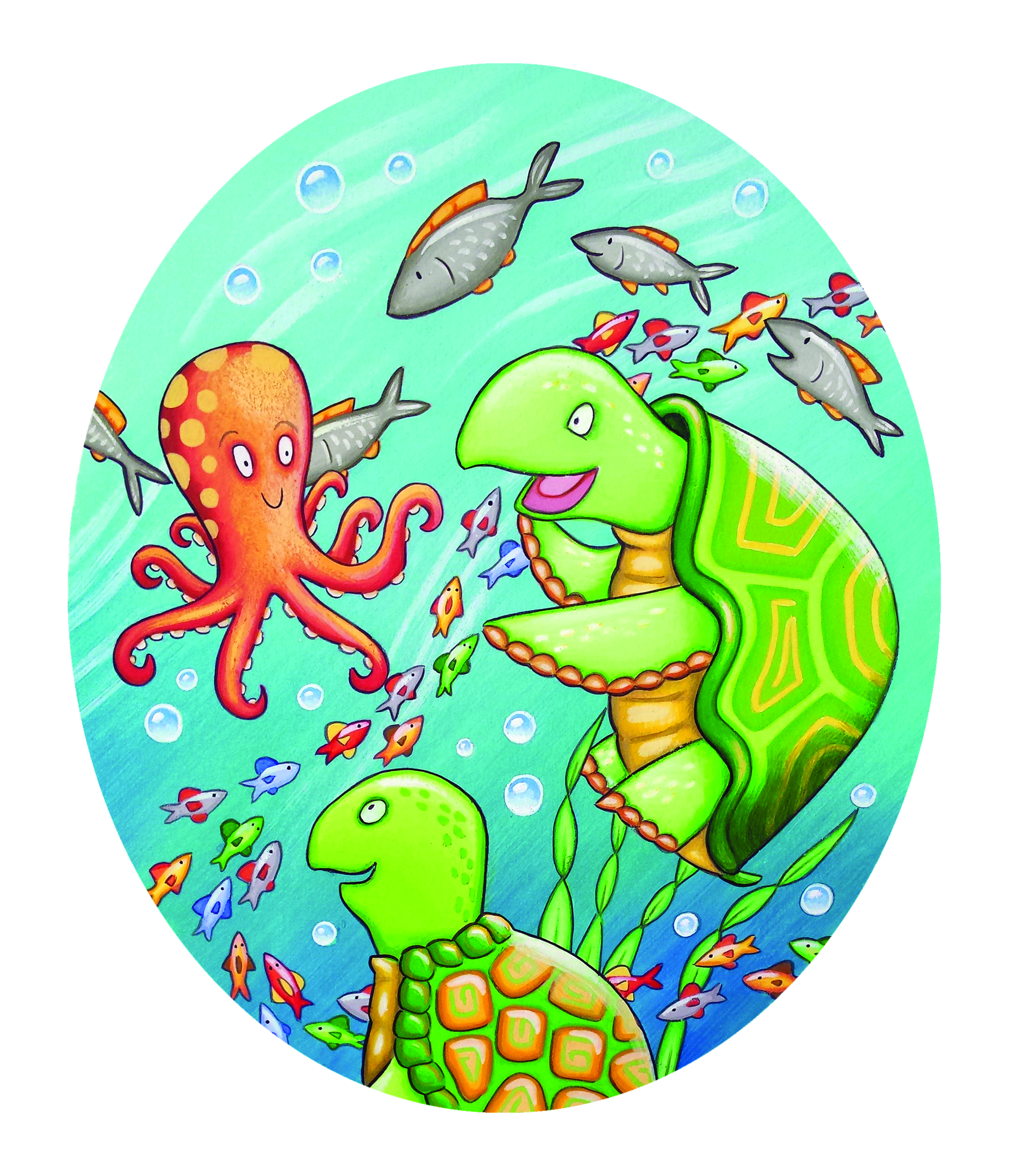 Match the following words with the pictures above:Fish					Turtle				OctopusSeaweed				Air bubbleTRUE/FALSE EXERCISE – Page 6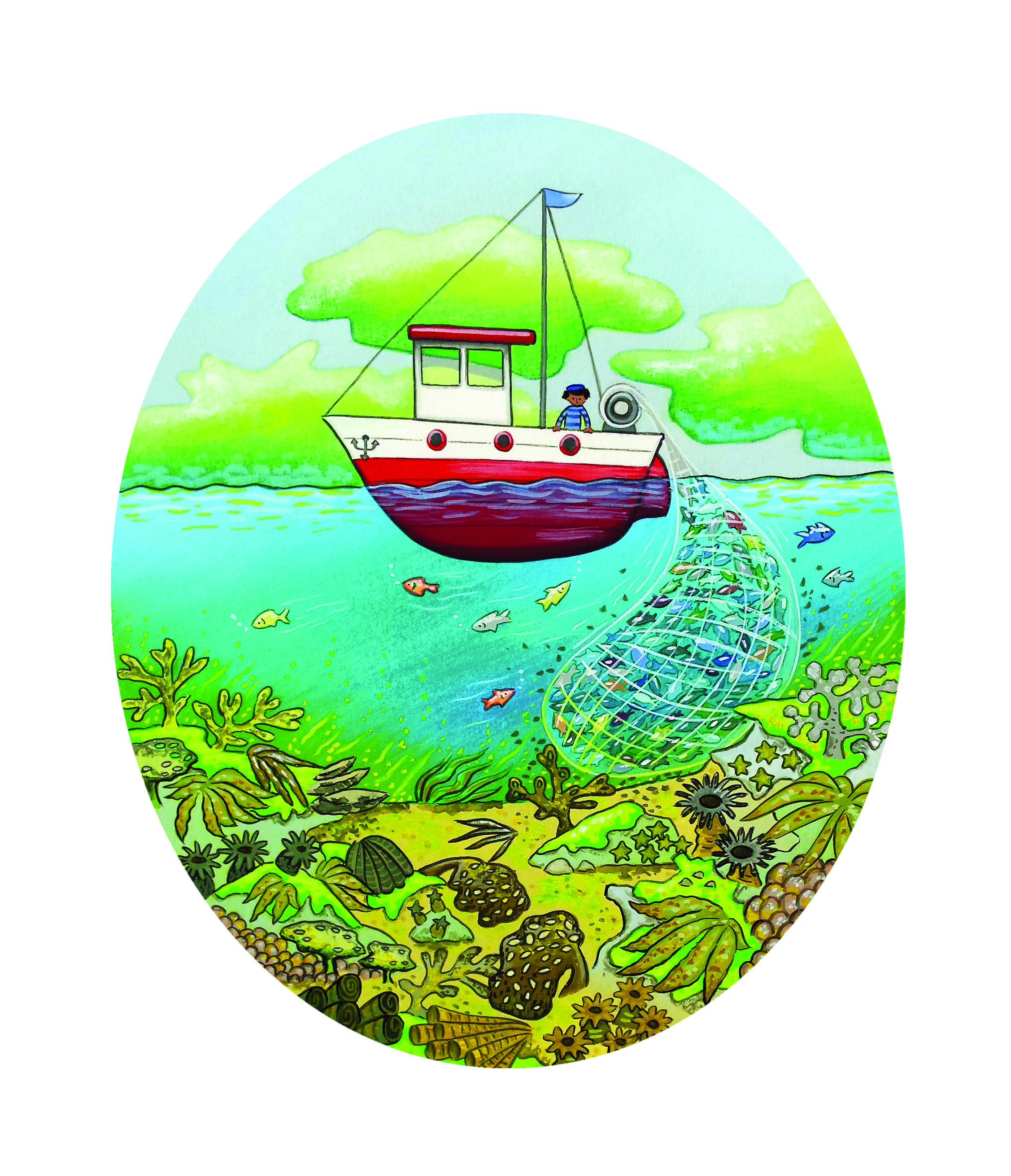 "Oh no!" says Tyler, shocked. "But your home is so pretty. Why is it disappearing?""Mum and dad say there are lots of reasons. People are fishing too much and there's air pollution.  The coral gets diseases too, which doesn't help," explains Finn. "I don't know what we're going to do."After reading this page and looking at the picture, decide if the following sentences are true or false.Fish live in nets.					TRUE/FALSEFish live in the coral reef.			TRUE/FALSEThe coral reef is black.				TRUE/FALSEThe coral reef is different colours.		TRUE/FALSEThe coral reef is disappearing.			TRUE/FALSEFish are making the coral reef disappear.	TRUE/FALSEAir pollution is good.				TRUE/FALSEDRAWING PAGECan you draw your favourite picture fromTyler Helps Find A New Home?WRITING PAGECan you write about your favourite part ofTyler Helps Find A New Home?